Overview of the Bond Market Classification FrameworkThe Bond Market Classification Framework describes the framework used to classify bond markets according to their respective levels of market development. The framework classifies markets as Developed, Emerging or Frontier.The current Bond Market Classification Framework is available at: https://www.solactive.com/wp-content/uploads/2020/02/Bond-Market-Classification-Framework-1.1.pdfProposed Change to the Bond Market ClassificationSolactive has decided to conduct a Market Consultation with regard to the reclassification of one country as a result of the annual review of the Bond Market Classification. As a result of the annual review, Vietnam will be excluded from the local currency emerging bond markets.Feedback on the Proposed ClassificationIf you would like to share your thoughts with Solactive, please use this consultation form and provide us with your personal details and those of your organization. Solactive AG is inviting all stakeholders and interested third parties to evaluate the change to the Bond Market Classification and welcomes any feedback on how this may affect and/or improve their use of framework. Consultation ProcedureStakeholders and third parties, who are interested in participating in this Market Consultation, are invited to respond until 15th November 2022 (cob).Please send your feedback via email to marketconsultation@solactive.com, specifying “Market Consultation- Bond Market Classification” as the subject of the email, or via postal mail to:	Solactive AGPlatz der Einheit 160327 FrankfurtGermany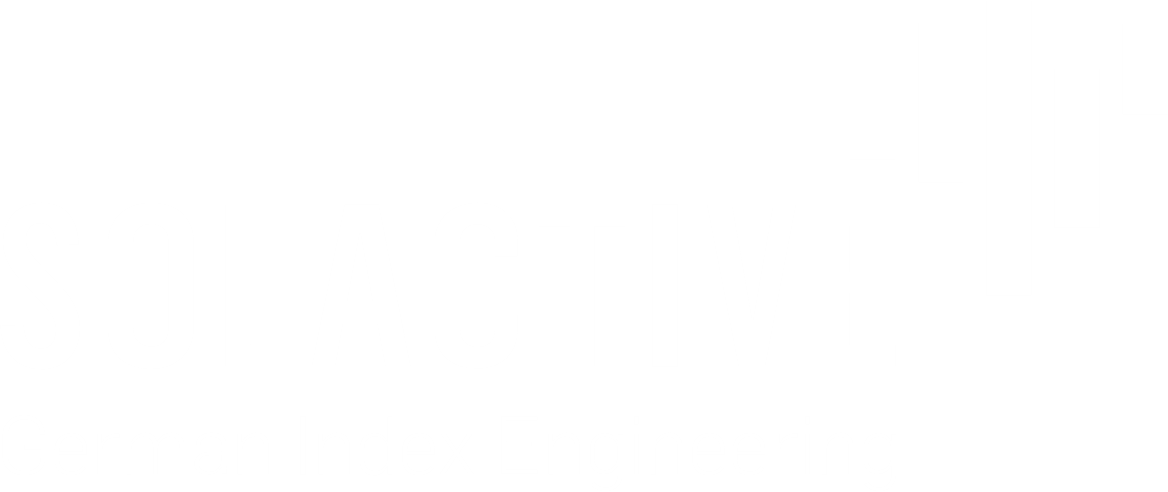 NameFunctionOrganizationEmailPhoneConfidentiality (Y/N)Should you have any additional questions regarding the consultative question in particular, please do not hesitate to contact us via above email address.